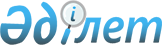 О признании утратившим силу постановления акимата Денисовского района от 23 февраля 2017 года № 44 "Об установлении квоты рабочих мест для инвалидов"Постановление акимата Денисовского района Костанайской области от 14 октября 2021 года № 194. Зарегистрировано в Министерстве юстиции Республики Казахстан 15 октября 2021 года № 24792
      В соответствии со статьей 27 Закона Республики Казахстан "О правовых актах" акимат Денисовского района ПОСТАНОВЛЯЕТ:
      1. Признать утратившим силу постановление акимата Денисовского района от 23 февраля 2017 года № 44 "Об установлении квоты рабочих мест для инвалидов" (зарегистрированное в Реестре государственной регистрации нормативных правовых актов за № 6860).
      2. Государственному учреждению "Отдел занятости и социальных программ акимата Денисовского района" в установленном законодательством Республики Казахстан порядке обеспечить:
      1) государственную регистрацию настоящего постановления в Министерстве юстиции Республики Казахстан;
      2) размещение настоящего постановления на интернет - ресурсе акимата Денисовского района после его официального опубликования.
      3. Контроль за исполнением настоящего постановления возложить на курирующего заместителя акима Денисовского района.
      4. Настоящее постановление вводится в действие по истечении десяти календарных дней после дня его первого официального опубликования.
					© 2012. РГП на ПХВ «Институт законодательства и правовой информации Республики Казахстан» Министерства юстиции Республики Казахстан
				
      Аким Денисовского района 

Б. Нургалиев
